Итогисоциально-экономического развитиямуниципального образования городского округа «Ухта»за I полугодие 2021 года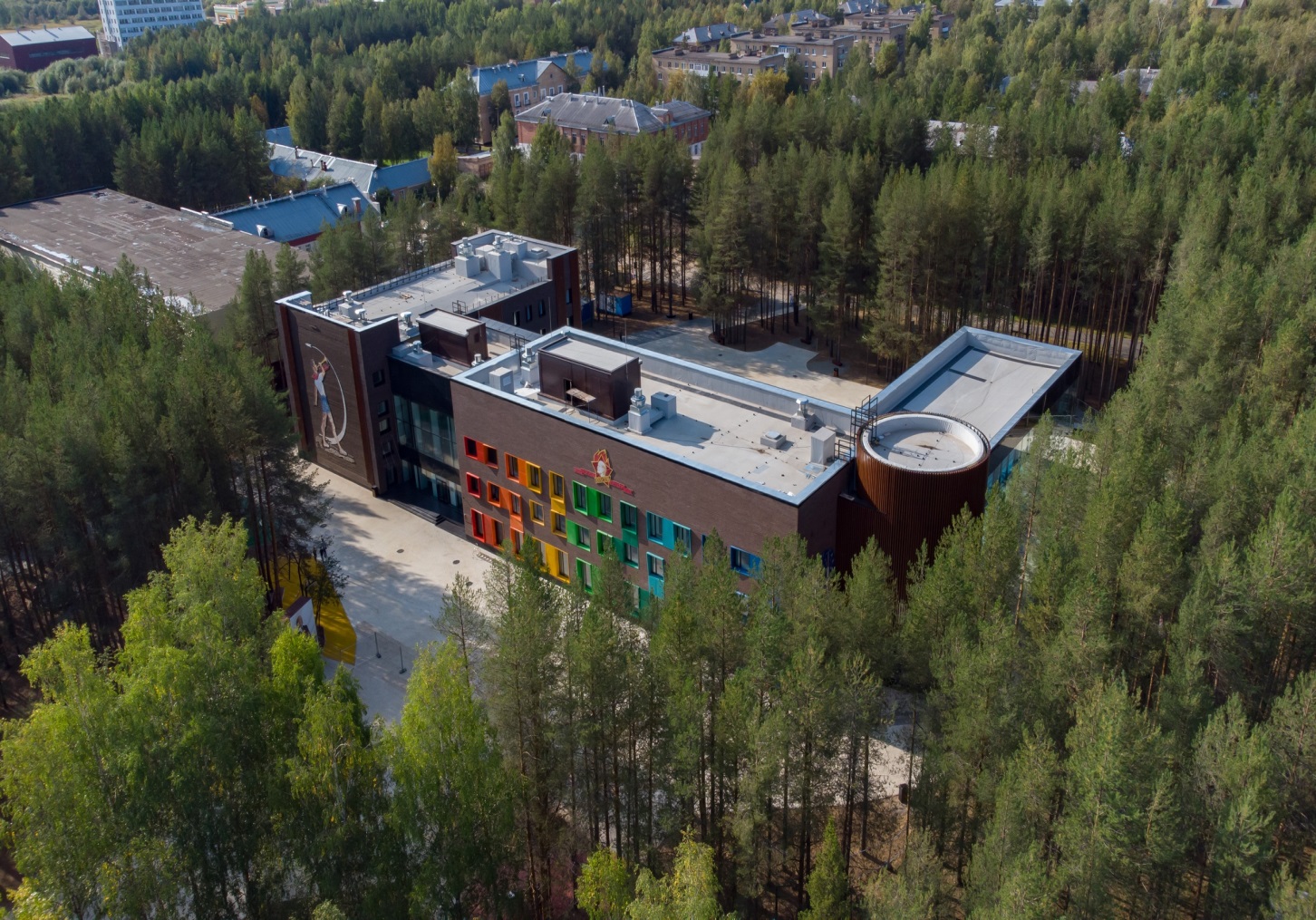 2021 г.СОДЕРЖАНИЕОСНОВНЫЕ ПОКАЗАТЕЛИОсновные показатели социально-экономического развития МОГО «Ухта» за 1 полугодие 2021 годаТаблица 1* - по организациям (без субъектов малого предпринимательства) со средней численностью работников свыше 15 человек;** - без микропредприятий.ПРОМЫШЛЕННОЕ ПРОИЗВОДСТВООбъем отгруженных товаров собственного производства, выполненных работ и услуг собственными силами (в действовавших ценах)Таблица 2Производство (добыча) основных видов продукции 
за I полугодие 2021 годаТаблица 3ИНВЕСТИЦИИОбъем инвестиций в экономику муниципального образования за I полугодие 2021 года составил 10 761,14 млн. руб., или 25,4% от общего объёма инвестиций в основной капитал Республики Коми.Рисунок 1Удельный вес муниципальных образований Республики Коми в общем объеме инвестиций в основной капитал за I полугодие 2021 годаПо объему инвестиций в основной капитал за I полугодие 2021 года Ухта занимает второе место в республике после Усинска.СТРОИТЕЛЬСТВООбъем работ, выполненных собственными силами по виду деятельности «Строительство», за I полугодие 2021 года увеличился по сравнению с I полугодием 2020 года в 2,4 раза и составил 2 297,10 млн. рублей.В Ухте введено в действие жилых домов, построенных населением, общей площадью 1497 м2.ТРАНСПОРТОбъем перевозки грузов автомобильным транспортом за I полугодие 2021 года по отношению к I полугодию 2020 года уменьшился в 2,4 раза и составил 282,7 тыс. т, грузооборот снизился (на 21,7%) и составил 14 672,3 тыс. т км.По перевозке грузов за I полугодие 2021 года Ухта занимает шестое место после Воркуты, Усинска, Сыктывкара, Княжпогостского и Прилузского районов.Дорожно-транспортные происшествияКоличество дорожно-транспортных происшествий на дорогах городского округа за I полугодие 2021 года по отношению к I полугодию 2020 года увеличилось и составило 71 единицу (за I полугодие 2020 года - 63 единицы). Число пострадавших со смертельным исходом за I полугодие 2021 года составило 4 человека (за I полугодие 2020 года - 2 человека).ЦЕНЫИндекс потребительских цен и тарифов на товары и услуги населению по Республике Коми в июне 2021 года по отношению к июню 2020 года составил 105,7% (в июне 2020 года к июню 2019 года – 104,5%), в том числе: индекс цен на продовольственные товары в июне 2021 года к июню 2020 года составил – 107,1% (103,3%), непродовольственные товары – 107,4% (103,9%), услуги – 102,5% (106,5%).Стоимость минимального набора продуктов питания в расчете на одного человека в июне 2021 года составила 5 950,90 руб., что выше июня 2020 года на 11,21%.ФИНАНСЫЗа I полугодие 2021 года общие доходы бюджета МОГО «Ухта» составили 2368,27 млн. руб., за I полугодие 2020 года – 2082,06 млн. руб.По отношению к I полугодию 2020 года расходная часть бюджета МОГО «Ухта» в I полугодии 2021 года увеличилась на 155,86 млн. руб. и составила 2358,83 млн. руб. (за I полугодие 2020 года – 2202,97 млн. руб.).Профицит бюджета за I полугодие 2021 года составил 9,44 млн. руб. 
(дефицит бюджета за I полугодие 2020 года - 120,91 млн. руб.).ДЕМОГРАФИЯПо оценке, численность постоянного населения МОГО «Ухта» на 01.07.2021 года составила 111,75 тыс. человек (на 01.07.2020 - 113,04 тыс. человек).Демографическая ситуация в городском округе за I полугодие 2021 года характеризовалась превышением смертности над рождаемостью населения. За I полугодие 2021 года число родившихся по сравнению с I полугодием 2020 года уменьшилось на 15 человек и составило 452 человека, число умерших увеличилось на 105 человек и составило 693 человека.За I полугодие 2021 года число прибывших составило 1412 человек (за I полугодие 2020 года – 894 человека), число выбывших – 1688 человек (за I полугодие 2020 года – 1440 человек), миграционная убыль составила – 276 человек (миграционная убыль за I полугодие 2020 года – 546 человек).СОЦИАЛЬНАЯ СФЕРАМатериальное положение населенияСреднемесячная номинальная начисленная заработная плата (по организациям, не относящимся к субъектам малого предпринимательства) на одного работника в целом по муниципальному образованию за I полугодие 2021 года составила 74 132 руб. (113,0 % к средней по республике) и возросла по сравнению с I полугодием 2020 года на 3,64 %.По размеру среднемесячной заработной платы Ухта занимает четвертое место в республике после Усинска, Воркуты и Вуктыла.Рисунок 2Среднемесячная номинальная начисленная заработная плата на одного работника за I полугодие 2021 года по отношению к I полугодию 2020 года, руб.В I полугодии 2021 года в отделении Пенсионного фонда Российской Федерации по Республике Коми в Ухте состояло на учете 37,03 тыс. пенсионеров. Средний размер назначенных пенсий составил 20 526 руб. (за I полугодие 2020 года - 19 450 руб.).Рисунок 3Средний размер назначенных пенсий за I полугодие 2021 года по сравнению с I полугодием 2020 года, руб.Рынок трудаВ июне 2021 года в Центре занятости населения города Ухты зарегистрировано 340 безработных. Уровень безработицы от экономически активного населения на 01 июля 2021 года составил 0,61% (на 01 июля 2020 года – 2,63%) - это по прежнему наименьший уровень регистрируемой безработицы среди других муниципальных образований республики.Количество организаций – юридических лиц на 01 июля 2021 года составило 1736 единиц (кроме индивидуальных предпринимателей), что по сравнению с I полугодием 2020 года меньше на 11,3%.За I полугодие 2021 года среднесписочная численность работников в организациях города (без субъектов малого предпринимательства) составила 33,85 тыс. человек, что меньше I полугодия 2020 года на 1,4%.Количество индивидуальных предпринимателей на 01.07.2021 года – 2503 человека, что меньше по отношению к 01.07.2020 года на 15,0%.Инфекционные заболеванияВ МОГО «Ухта» за I полугодие 2021 года по отношению к I полугодию 2020 года увеличилась: заболеваемость населения острыми кишечными инфекциями - в 2,4 раза (809 случаев), гриппом и острыми инфекциями верхних дыхательных путей на 17,3% (21 тыс. случаев), выявлено заболеваний гепатитом (включая хронические вирусные) - 54 случая (ситуация не изменилась).Число случаев заболеваемости детей в возрасте 0-14 лет отдельными инфекционными заболеваниями за I полугодие 2021 года по отношению к 
I полугодию 2020 года увеличилось: острыми кишечными инфекциями - в 2,8 раза (701 случай), ветряной оспы - на 47% (187 случаев), гриппом и острыми инфекциями верхних дыхательных путей – на 23% (8,8 тыс. случаев). Уменьшилось число заболевших педикулезом – на 21% (22 случая).ПРАВОНАРУШЕНИЯПреступность В муниципальном образовании за I полугодие 2021 года зарегистрировано 1109 преступлений, что на 8% меньше, чем за I полугодие 2020 года. Выявлено 559 лиц, совершивших преступления, что по отношению к I полугодию 2020 года выше на 30%.Общая раскрываемость преступлений за I полугодие 2021 года составила 62% (за I полугодие 2020 года – 47%). В среднем по республике раскрываемость преступлений за I полугодие 2021 года составила – 65% (за I полугодие 2020 года – 58%).ПожарыПо данным Управления Государственного пожарного надзора Главного Управления МЧС России по Республике Коми за I полугодие 2021 года зарегистрировано 84 пожара (за I полугодие 2020 года – 78 пожаров).Итоги социально-экономического развития за I полугодие 2021 года подготовлены на основании данных Территориального органа Федеральной службы Государственной статистики по Республике Коми.Показатели, ед. изм.I полугодие2021 годаI полугодие2020 годаI полугодие 2021 г. к I полугодию 2020 г., %Численность населения на 01.07.2021, человек111 747113 03698,86Оборот организаций* (в фактически действовавших ценах), млн. руб.189 221,80169 817,60111,43Инвестиции в основной капитал (в действовавших ценах)**, млн. руб.10 761,1411 373,8294,61Объем работ, выполненных собственными силами по виду деятельности «Строительство»*, млн. руб.2 297,10930,40в 2,4 разаСтоимость условного (минимального) набора продуктов питания (в июне), руб. на одного человека в расчете на месяц5 950,905 351,24111,21Среднемесячная номинальная начисленная заработная плата на одного работника*, руб.74 13271 525103,64Среднесписочная численность работников организаций**, человек33 84634 23498,90Средний размер назначенного месячного пенсионного обеспечения, руб.20 52619 450105,53Численность пенсионеров, человек37 03238 04297,40Численность зарегистрированных безработных (за июнь 2021 года), человек3401522в 4,5 разаПоказателиI полугодие 2021 г., млн. рублейI полугодие 2021 г. в % к I полугодию 2020 г.Добыча полезных ископаемых37 713,3в 2,2 разаОбрабатывающие производства7 384,146,1Обеспечение электрической энергией, газом и паром; кондиционирование воздуха2 753,494,9Водоснабжение, водоотведение, организация сбора и утилизации отходов, деятельность по ликвидации загрязнений1 500,3109,8Показателиза I полугодие 2021 г. в % к I полугодию 2020 г.Электроэнергия155,4Пропан и бутан сжиженные149,3Мясо 146,8Масло сливочное145,9Спецодежда145,0Топливо дизельное143,3Бензин автомобильный137,7Кирпич керамический неогнеупорный строительный110,0Нефть, включая газовый конденсат103,0Пар и горячая вода101,6Сыры, продукты сырные и творог99,7Молоко, кроме сырого97,4Продукты кисломолочные (кроме творога и продуктов из творога)85,5Кондитерские изделия84,4Лесоматериалы81,5Изделия хлебобулочные недлительного хранения75,9Блоки и прочие изделия сборные строительные для зданий28,9